ПОСТАНОВЛЕНИЕ №11от 27.02.2017г.   с.ЧендекВ соответствии с требованиями Федерального закона Российской Федерации от 06.10.2003 № 131-ФЗ «Об общих принципах организации местного самоуправления в Российской Федерации», Федерального закона Российской Федерации от 06.03.2006 № 35-ФЗ «О противодействии терроризму»,  Уставом сельского поселения, в целях определения основных направлений деятельности в рамках реализации вопроса местного значения – участие в профилактики терроризма, а также в минимизации и (или) ликвидации последствий проявления терроризма на территорииЧендекского сельского поселенияПОСТАНОВЛЯЮ:Утвердить муниципальную программу мероприятий по профилактике терроризма, а также минимизации и (или) ликвидации последствий проявления терроризма территории Чендекского сельского поселения на 2017-2020гг, согласно приложения №1 (далее – «Программа»).Предусмотреть средства в объеме, предусмотренных  в Программе.Контроль за выполнением настоящего Постановления оставляю за собой.Настоящее решение вступает в силу с момента его обнародования .И.о. главы Чендекского сельского поселения:                                                  Н.В.СубботинаМуниципальная  программа мероприятий по профилактикетерроризма, а также минимизация и(или) ликвидация последствий проявлений терроризмана территории Чендекского сельского поселения на 2017-2020 гг.1.Основные положенияНастоящая Программа разработана в соответствии с Федеральным законом от 06.03.2006 № 35-ФЗ «О противодействии терроризма», Уставом Чендекскогосельского поселения, в целях определения основных направлений деятельности в рамках реализации вопроса местного значения- участие в профилактике терроризма, а также в минимизации и (или) ликвидации последствий проявления терроризма на территории муниципального образования.ПАСПОРТМуниципальной программы по профилактике терроризма, а также минимизации и (или) ликвидации последствий проявлений терроризма на территории сельского поселения на 2017-2020гг.Наименование муниципальной программы«Муниципальная программа по профилактике терроризма, а также минимизации и (или) ликвидации последствий проявления терроризма на территории сельского поселения на 2017-2020 гг»Срок реализации программыСрок реализации муниципальной программы по профилактике терроризма, а также минимизации и (или) ликвидации последствий проявления терроризма на территории Чендекского сельского поселения с 2017 по 2020 гг»Цель Программы-противодействие терроризму и защита жизни граждан, проживающих на территории сельского поселения от террористических актов;-формирование у населения внутреннейпотребности в толерантном поведении к людям других национальностей и религиозных конфессий на основе ценностей многонационального российского общества, культурного самосознания, принципов соблюдения прав и свобод человека;-формирование толерантности и межэтнической культуры в молодежной среде, профилактика агрессивного поведения.Задачи программы:-информирование населения сельского поселения по вопросам противодействия терроризму;-содействие правоохранительным органам в выявлении правонарушений и преступлений данной категории, а также ликвидации их последствий;-пропаганда толерантного поведения к людям других национальностей и религиозных конфессий;Целевые показатели ПрограммыЭкономические потери от террористических проявлений; Количество националистических террористических молодёжных группировок на территории Чендекского сельского поселения.Источники Финансирования ПрограммыОжидаемые конечные результаты реализации ПрограммыОжидаемые конечные результаты реализации Программы:-совершенствование форм и методов работы органа местного самоуправления- сельской  администрации по профилактике терроризма, проявлений ксенофобии;-формирование нетерпимости ко всем фактам террористических проявлений;-отсутствие фактов террористических проявлений на территории Чендекского сельского поселения;-повышение грамотности населения по вопросу антитеррористической деятельности.Контроль за исполнением ПрограммыКонтроль за исполнением Программы осуществляет глава МО «Чендекское сельское поселение».Перечень мероприятий Программы,сроки их реализации и объемы финансированияРЕСПУБЛИКА АЛТАЙ УСТЬ-КОКСИНСКИЙ РАЙОНСЕЛЬСКАЯ АДМИНИСТРАЦИЯЧЕНДЕКСКОГО  СЕЛЬСКОГО ПОСЕЛЕНИЕ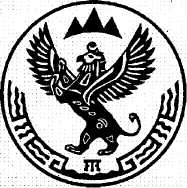 АЛТАЙ РЕСПУБЛИКАКОКСУУ-ООЗЫ АЙМАКЧЕНДЕКТЕГИ  JУРТ JЕЗЕЕЗИНИН АДМИНИСТРАЦИЯЗЫ649470 с.Чендек, ул. Садовая , 15 , тел.8(38848) 25-4-35факс.8(38848) 25-4-42, E-mail: chendek-ra@yandex.ru649470 с.Чендек, ул. Садовая , 15 , тел.8(38848) 25-4-35факс.8(38848) 25-4-42, E-mail: chendek-ra@yandex.ru649470 с.Чендек, ул. Садовая , 15 , тел.8(38848) 25-4-35факс.8(38848) 25-4-42, E-mail: chendek-ra@yandex.ruОб утверждении муниципальной программымероприятий по профилактике терроризма, а также минимизации и (или) ликвидации последствий проявлений терроризма на территории   Чендекского сельского поселения на 2017-2020 гПриложение №1 к Постановлению И.о. главы МО «Чендекское сельское поселение» от 27.02.2017 № 11Источник финансированияОбъем финансирования, рубОбъем финансирования, рубОбъем финансирования, рубОбъем финансирования, рубОбъем финансирования, рубИсточник финансирования2017 год, руб2018 год, руб2019 год, руб2020 год, рубВсегоБюджет сельского поселения7507507507503000№ п/пНаименование мероприятияИсполнителиСрок исполненияОбъем ежегодногофинансирования(в рублях)1.2.3.4.5.6.7.8.Возложить обязанности на специалиста, отвечающего за участие органа местного самоуправленияв деятельности по профилактике терроризма на территорииЧендекского сельского поселенияИнформировать жителейсельского поселения о тактике действий при угрозе  возникновения  террористических актов, посредством размещения информации на информационных стендах сельского поселения, на сайте сельского поселения.Организовать подготовкупроектов, изготовление буклетов, плакатов, памяток и рекомендаций для информации жителей Чендекского  поселенияОбеспечить подготовку и размещение  в местах массового пребывания граждан информационных материалов о действиях в случае возникновения угроз террористического характера, а также размещение соответствующей информации на стендах.Организовать адресное распространение, а также размещение на территории сельского поселения (на информационных стендах) информацию для требований действующего миграционного законодательства, а также контактных телефонов о том, куда следует  обращаться в случаях совершения в отношении них противоправных действий.Организовать и провести  круглые столы, семинары, с привлечением должностных лиц и специалистов по мерам предупредительного характера при угрозах террористической направленности.Информировать граждан о наличии в сельском поселении телефонных линий для сообщения фактов террористической деятельности.Оказывать социальную поддержку лицам, пострадавшим в результате террористического акта, с целью их социальной адаптации.Глава сельского поселенияНазначенное главой ответственное лицо, в соответствии с п.1 настоящего перечняНазначенное главой ответственное лицо, в соответствии с п.1 настоящего перечняДиректор СДК,Назначенное главой ответственное лицо, в соответствии с п.1 настоящего перечняНазначенное главой ответственное лицо, в соответствии с п.1 настоящего перечняГлава сельского поселенияГлава сельского поселенияГлава сельского поселенияВ течении месяца с  даты принятияПрограммы1 раз в полугодие1 раз в год1 раз в полугодие1 раз в год1 раз в полугодие1 раз в полугодиеПо мере необходимостиНе требуетсяНе  требуется750 Не требуетсяНе требуетсяНе требуетсяНе требуетсяНе требуется